T.C.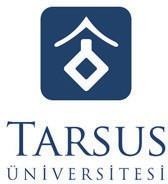 TARSUS ÜNİVERSİTESİSTAJ RAPOR DOSYASI HAZIRLANIRKEN İZLENECEK SIRA FORMUA - Raporu Yazarken Uyulacak StandartlarRapor A4 formundaki kağıtlara yazılacaktır.Rapor, elle yazılıyorsa TSE Teknik Resim norm yazı kuralları ve silinmeyen bir kalem kullanılacaktır.Resim ve Şekiller TSE Teknik Resim kurallarına uygun olarak çizilecektir.İstendiğinde yazı ve şekillerde bilgisayar yazım ve çizim programları kullanılabilir.B – Rapor Dosyasında Bulunacak Bilgi ve BelgelerRaporun başına konu başlıklarını ve bulunduğu sayfa numaralarını gösterir “ İÇİNDEKİLER “ sayfası konulacaktır.Rapora stajın yapıldığı kuruluşun ;Adı ve AdresiOrganizasyon ŞemasıÇalıştırdığı mühendis, tekniker, teknisyen, ustabaşı, kalifiye ve düz işçi, yönetici ve memur sayısıGerçek üretim ve çalışma konusuKısa TarihçesiGiriş :Raporun giriş kısmında staj, eğitim ve uygulama çalışmalarının amacı ve konuları ana çizgiler halinde açıklanacaktır.Raporun Kendisi : Bu kısımda stajlarını tamamlayan öğrenciler ; Rapor dosyası ile birlikte kendilerine verilen çalışma programlarını esas tutarak, bulundukları işyerinde inceledikleri ve yaptıkları her işi ayrıntılı olarak yazacaklar, çizilen resimleri , tabloları, formları ve çeşitli verileri de rapor içerisinde uygun yerlere veya rapor ekinde belirli bir sıra içerisinde bulunduracaklardır.Özet Sonuç : Öğrenci staj süresi içinde edindiği bilgileri, kazancı becerileri dikkate alarak yönetmeliğin ve kendisine verilen çalışma raporunun baş tarafında belirtilen amaçlara ne dereceye kadar ulaştığını, yapıcı önerilerini ekleyerek açık ve kesin ifadelerle özetleyecektir.Tamamlanan rapor dosyası, işyerinden ayrılmadan önce işyeri eğitici personeline imzalattırılıp, varsa bir üst işyeri yetkilisine onaylattırılacaktır.T.C.TARSUS ÜNİVERSİTESİUYGULAMALI BİLİMLER FAKÜLTESİ STAJ RAPOR DOSYASIİÇ KAPAĞIÖĞRENCİNİN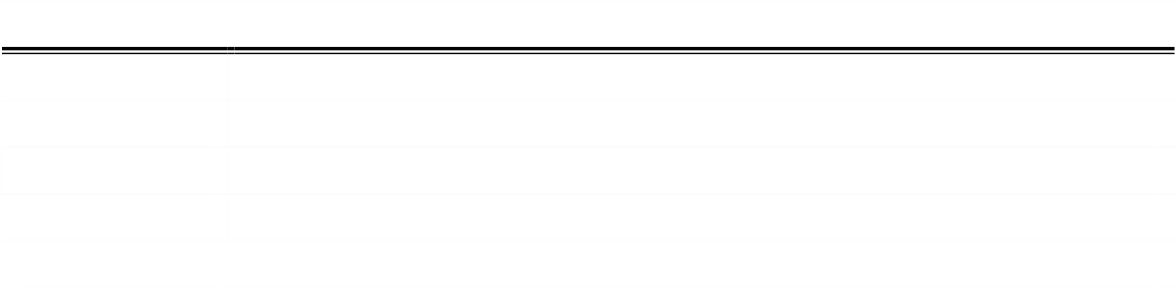 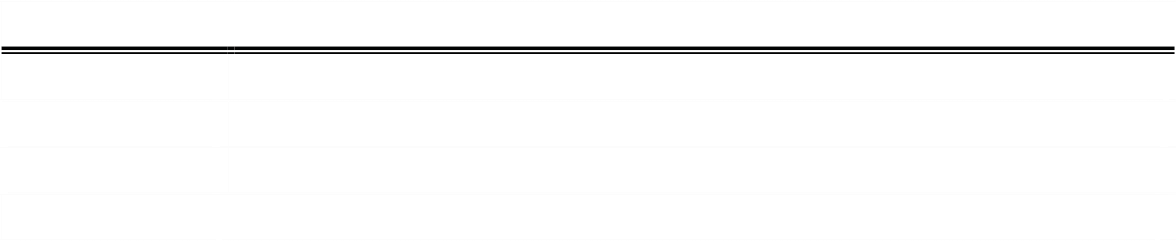 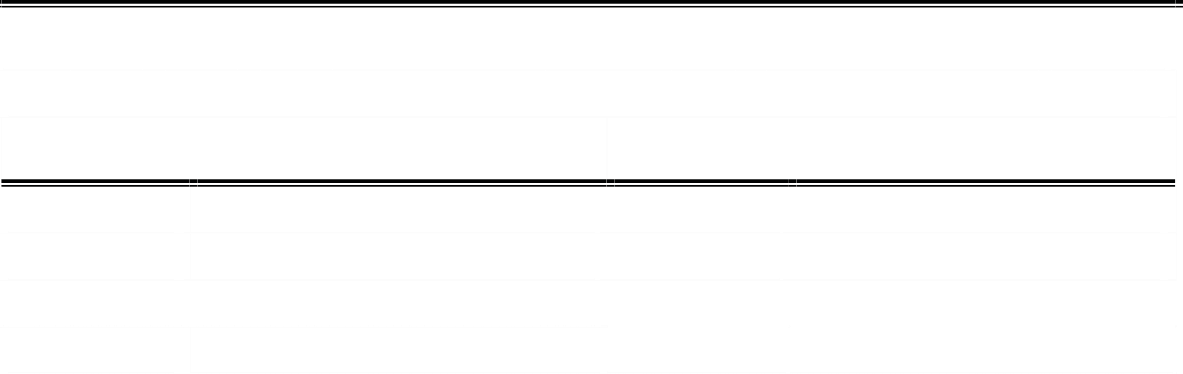 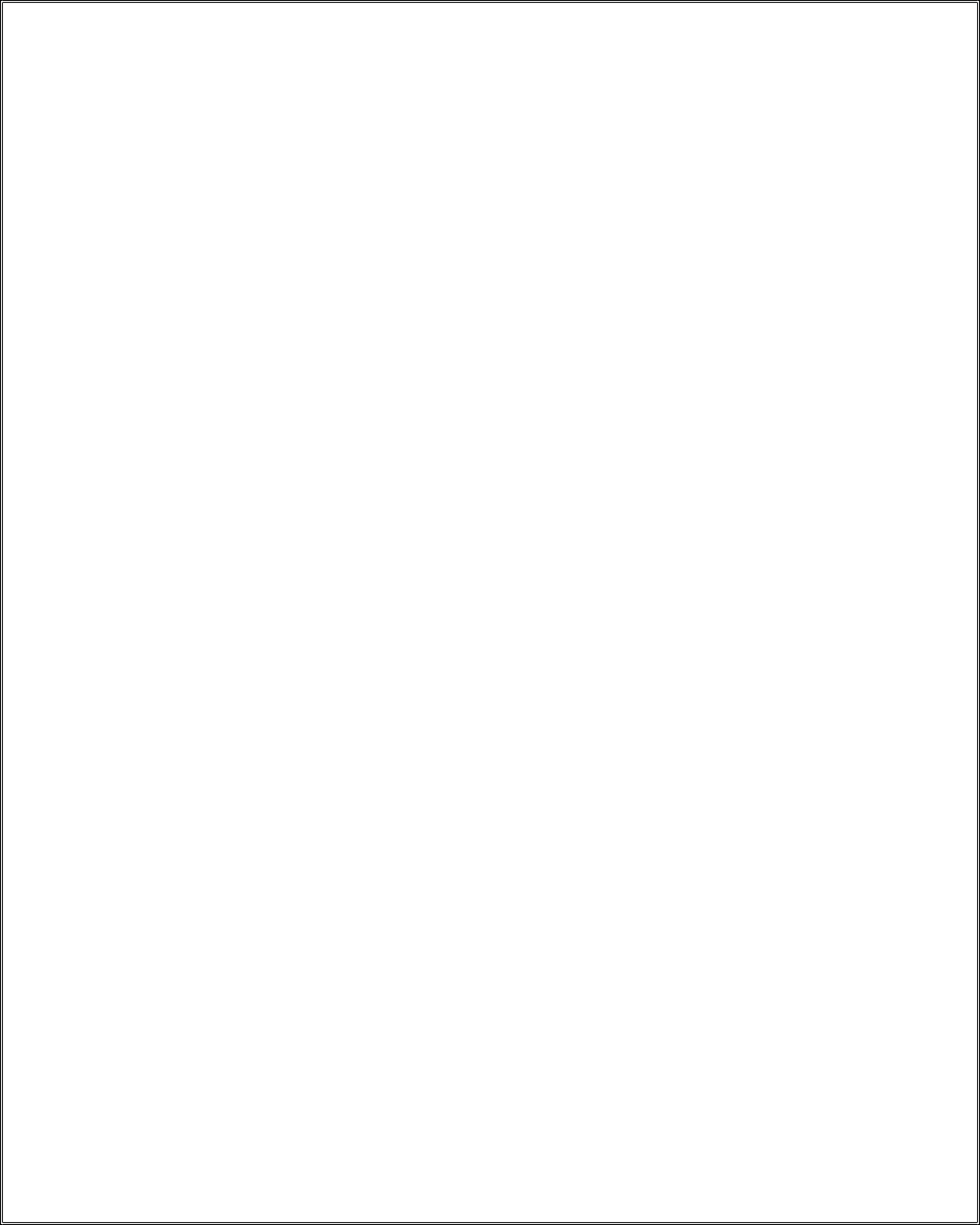 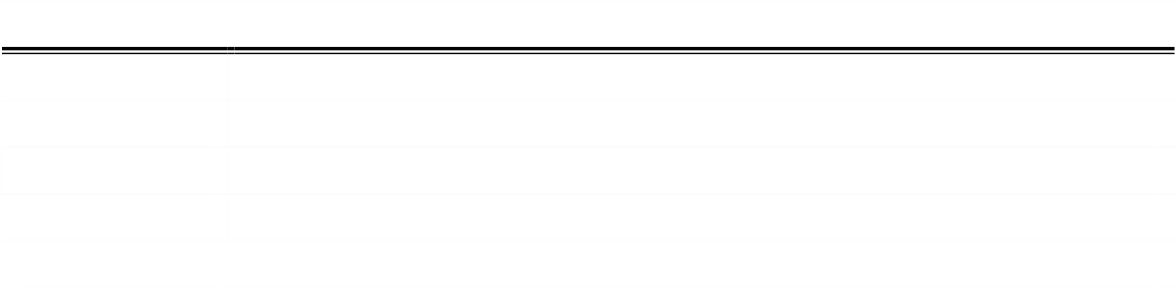 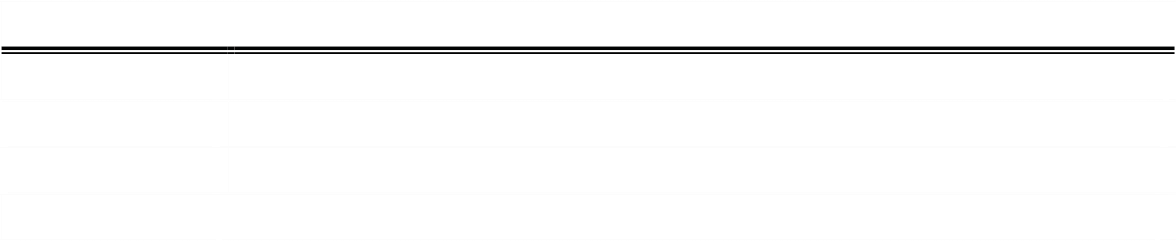 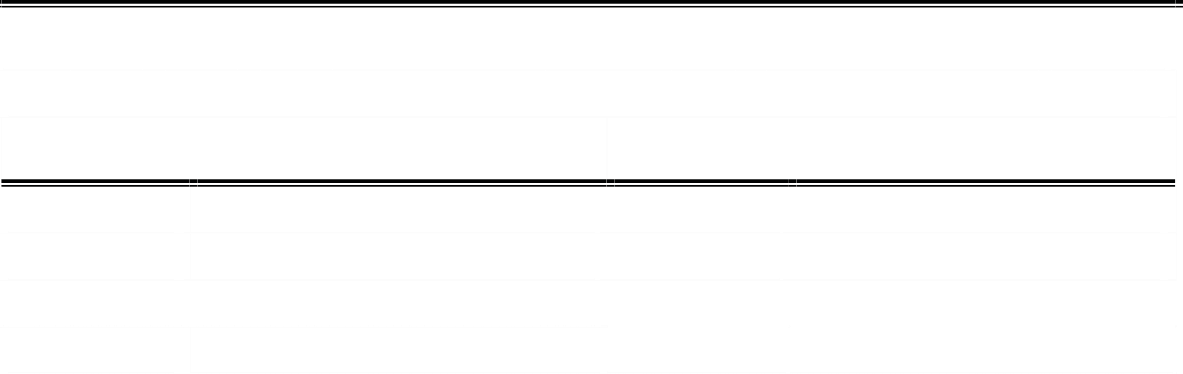 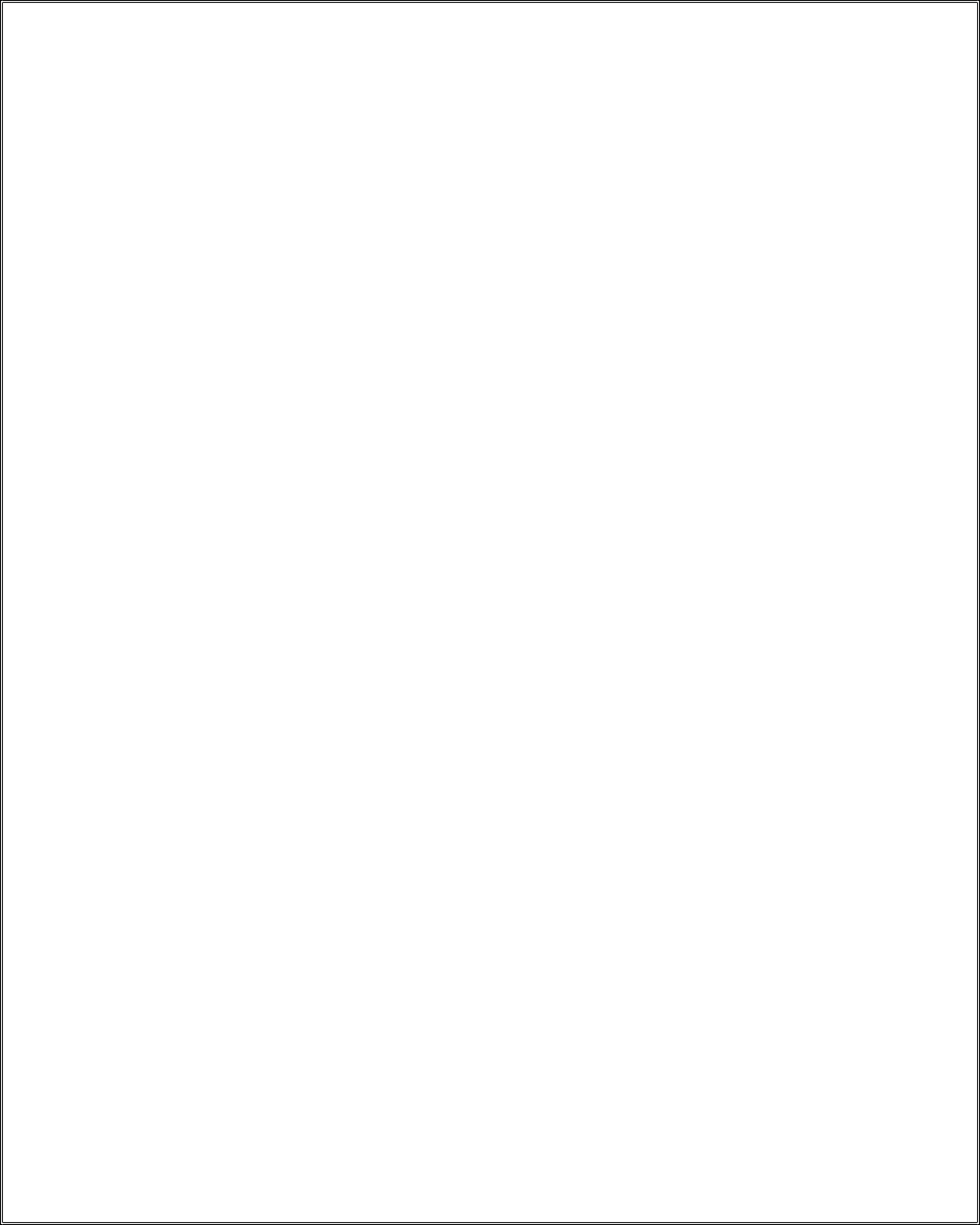 ADI SOYADI ÖĞRENCİ NO BÖLÜMÜ PROGRAMI SINIFISTAJ YAPILAN YERİN ADIADRESİTEL / FAKS NO e-POSTA(	) Sayfa Ve Eklerden Oluşan Bu Rapor Dosyası Öğrenciniz Tarafından Kurumumuzdaki  Çalışma Süreleri İçerisinde Hazırlanmıştır.	ONAYÖĞRENCİDEN SORUMLU EĞİTİCİ PERSONELİNAdı Soyadı Unvanı TarihİmzaİŞYERİ YETKİLİSİNİNAdı Soyadı Tarihİmza / MühürT.C.TARSUS ÜNİVERSİTESİUYGULAMALI BİLİMLER FAKÜLTESİ STAJ RAPOR DOSYASI İÇ SAYFALARIT.C.TARSUS ÜNİVERSİTESİUYGULAMALI BİLİMLER FAKÜLTESİ  STAJ RAPOR DOSYASI İÇ SAYFALARIT.C.TARSUS ÜNİVERSİTESİUYGULAMALI BİLİMLER FAKÜLTESİ STAJ RAPOR DOSYASI İÇ SAYFALARIT.C.TARSUS ÜNİVERSİTESİUYGULAMALI BİLİMLER FAKÜLTESİ STAJ RAPOR DOSYASI İÇ SAYFALARIT.C.TARSUS ÜNİVERSİTESİUYGULAMALI BİLİMLER FAKÜLTESİ STAJ RAPOR DOSYASI İÇ SAYFALARIT.C.TARSUS ÜNİVERSİTESİUYGULAMALI BİLİMLER FAKÜLTESİSTAJ RAPOR DOSYASI İÇ SAYFALARIT.C.TARSUS ÜNİVERSİTESİUYGULAMALI BİLİMLER FAKÜLTESİSTAJ RAPOR DOSYASI İÇ SAYFALARIT.C.TARSUS ÜNİVERSİTESİUYGULAMALI BİLİMLER FAKÜLTESİ STAJ RAPOR DOSYASI İÇ SAYFALARIT.C.TARSUS ÜNİVERSİTESİUYGULAMALI BİLİMLER FAKÜLTESİ STAJ RAPOR DOSYASI İÇ SAYFALARIT.C.TARSUS ÜNİVERSİTESİUYGULAMALI BİLİMLER FAKÜLTESİSTAJ RAPOR DOSYASI İÇ SAYFALARITARSUS ÜNİVERSİTESİUYGULAMALI BİLİMLER FAKÜLTESİ STAJ RAPOR DOSYASI İÇ SAYFALARITARSUS ÜNİVERSİTESİUYGULAMALI BİLİMLER FAKÜLTESİSTAJ RAPOR DOSYASI İÇ SAYFALARITARSUS ÜNİVERSİTESİUYGULAMALI BİLİMLER FAKÜLTESİSTAJ RAPOR DOSYASI İÇ SAYFALARITARSUS ÜNİVERSİTESİUYGULAMALI BİLİMLER FAKÜLTESİSTAJ RAPOR DOSYASI İÇ SAYFALARITARSUS ÜNİVERSİTESİUYGULAMALI BİLİMLER FAKÜLTESİ STAJ RAPOR DOSYASI İÇ SAYFALARITARSUS ÜNİVERSİTESİUYGULAMALI BİLİMLER FAKÜLTESİSTAJ RAPOR DOSYASI İÇ SAYFALARITARSUS ÜNİVERSİTESİUYGULAMALI BİLİMLER FAKÜLTESİSTAJ RAPOR DOSYASI İÇ SAYFALARITARSUS ÜNİVERSİTESİUYGULAMALI BİLİMLER FAKÜLTESİ STAJ RAPOR DOSYASI İÇ SAYFALARITARSUS ÜNİVERSİTESİUYGULAMALI BİLİMLER FAKÜLTESİ STAJ RAPOR DOSYASI İÇ SAYFALARITARSUS ÜNİVERSİTESİUYGULAMALI BİLİMLER FAKÜLTESİ STAJ RAPOR DOSYASI İÇ SAYFALARITARSUS ÜNİVERSİTESİUYGULAMALI BİLİMLER FAKÜLTESİ STAJ RAPOR DOSYASI İÇ SAYFALARITARSUS ÜNİVERSİTESİUYGULAMALI BİLİMLER FAKÜLTESİ STAJ RAPOR DOSYASI İÇ SAYFALARITARSUS ÜNİVERSİTESİUYGULAMALI BİLİMLER FAKÜLTESİ STAJ RAPOR DOSYASI İÇ SAYFALARITARSUS ÜNİVERSİTESİUYGULAMALI BİLİMLER FAKÜLTESİ STAJ RAPOR DOSYASI İÇ SAYFALARITARSUS ÜNİVERSİTESİUYGULAMALI BİLİMLER FAKÜLTESİ STAJ RAPOR DOSYASI İÇ SAYFALARITARSUS ÜNİVERSİTESİUYGULAMALI BİLİMLER FAKÜLTESİ STAJ RAPOR DOSYASI İÇ SAYFALARITARSUS ÜNİVERSİTESİUYGULAMALI BİLİMLER FAKÜLTESİ STAJ RAPOR DOSYASI İÇ SAYFALARITARSUS ÜNİVERSİTESİUYGULAMALI BİLİMLER FAKÜLTESİ STAJ RAPOR DOSYASI İÇ SAYFALARITARSUS ÜNİVERSİTESİUYGULAMALI BİLİMLER FAKÜLTESİ STAJ RAPOR DOSYASI İÇ SAYFALARITARSUS ÜNİVERSİTESİUYGULAMALI BİLİMLER FAKÜLTESİ STAJ RAPOR DOSYASI İÇ SAYFALARITARSUS ÜNİVERSİTESİUYGULAMALI BİLİMLER FAKÜLTESİ STAJ RAPOR DOSYASI İÇ SAYFALARITARSUS ÜNİVERSİTESİUYGULAMALI BİLİMLER FAKÜLTESİ STAJ RAPOR DOSYASI İÇ SAYFALARITARSUS ÜNİVERSİTESİUYGULAMALI BİLİMLER FAKÜLTESİ STAJ RAPOR DOSYASI İÇ SAYFALARITARSUS ÜNİVERSİTESİUYGULAMALI BİLİMLER FAKÜLTESİ STAJ RAPOR DOSYASI İÇ SAYFALARIT.C.TARSUS ÜNİVERSİTESİUYGULAMALI BİLİMLER FAKÜLTESİ STAJ RAPOR DOSYASI İÇ SAYFALARIT.C.TARSUS ÜNİVERSİTESİUYGULAMALI BİLİMLER FAKÜLTESİ STAJ RAPOR DOSYASI İÇ SAYFALARIT.C.TARSUS ÜNİVERSİTESİUYGULAMALI BİLİMLER FAKÜLTESİ STAJ RAPOR DOSYASI İÇ SAYFALARIT.C.TARSUS ÜNİVERSİTESİUYGULAMALI BİLİMLER FAKÜLTESİ STAJ RAPOR DOSYASI İÇ SAYFALARIT.C.TARSUS ÜNİVERSİTESİUYGULAMALI BİLİMLER FAKÜLTESİ STAJ RAPOR DOSYASI İÇ SAYFALARIADI SOYADI	: ..................................................................................ÖĞRENCİ NO	: ..................................................................................BÖLÜM / PROGRAM	: ..................................................................................TOPLAM İŞ GÜNÜ:	Onaylayan Yetkilinin Adı Soyadı İmzasıÖĞRENCİNİN ADI SOYADI	:ÖĞRENCİ NO	:NOT: -Denetçi Öğretim Elemanı notu yok ise, mülakat not oranı % 50 olarak alınır.-Değerlendirme 100 tam not üzerinden yapılır.PROGRAM KOORDİNATÖRÜ.. / .. / ....Adı Soyadı İmza               UYGULAMALI BİLİMLER FAKÜLTESİ DEKANLIĞINA20…/20…. Eğitim Öğretim Yılı Yaz Döneminde yaptığım staj çalışmasına ilişkin dosya ve kapalı zarf ekte sunulmuştur.Gereğinin yapılmasını arz ederim.Öğrenci No:	İmza	:Bölümü	:	Adı Soyadı:Tarih	:Eki:Staj Defteri 1 adet.Kapalı Zarf (Staj Değerlendirme Formu) 1 adet.Teslim Eden	Teslim AlanTarih	:	Tarih	:Adı Soyadı	:	Adı Soyadı	:İmza	:	İmza	:TARSUS ÜNİVERSİTESİUYGULAMALI BİLİMLER FAKÜLTESİ STAJ ESASLARIBİRİNCİ BÖLÜMAmaç, Kapsam, Dayanak ve TanımlarAmaçMADDE l- (1) Bu Yönergenin amacı; Uygulamalı Bilimler Fakültesi'nde öğrenim gören öğrencilerin öğrenim süreleri içinde kazandıkları teorik bilgi ve deneyimlerini pekiştirmek, görev yapacakları iş yerlerindeki sorumluluklarını, ilişkileri, organizasyon ve üretim sürecini ve yeni teknolojileri tanımalarını sağlamaktır.KapsamMADDE 2- (1) Bu Yönerge Uygulamalı Bilimler Fakültesi öğrencilerinin staj yükümlülükleri ve staj faaliyetleri ile ilgili hükümleri kapsar.DayanakMADDE 3- (1) Bu Esaslar, 2547 sayılı Yükseköğretim Kanunu, 5510 sayılı Kanunun 5/b, 87/e maddeleri ve Tarsus Üniversitesi Ön Lisans ve Lisans Eğitim-Öğretim Yönetmeliği hükümleri esas alınarak hazırlanmıştır. TanımlarMADDE 4- (1) Bu Yönerge’de geçen:Üniversite: "Tarsus Üniversitesi"ni,Fakülte: "Tarsus Üniversitesi Uygulamalı Bilimler Fakültesi’ni, Dekan: "Tarsus Üniversitesi Uygulamalı Bilimler Fakültesi Dekanı"nı,Dekanlık: "Tarsus Üniversitesi Uygulamalı Bilimler Fakültesi Dekanlığı"nı.Bölüm: Tarsus Üniversitesi Uygulamalı Bilimler Fakültesine bağlı bölümleri.   Bölüm Başkanlığı: Tarsus Üniversitesi Uygulamalı Bilimler Fakültesine bağlı bölümlerin başkanlıklarını,Bölüm Kurulu: Tarsus Üniversitesi Uygulamalı Bilimler Fakültesine bağlı bölümlerin bölüm kurulunu,Öğrenci: Tarsus Üniversitesi Uygulamalı Bilimler Fakültesine bağlı bölümlerin öğrencilerini.ı) Bölüm Staj Komisyonu: Tarsus Üniversitesi Uygulamalı Bilimler Fakültesine bağlı bölümlerinde oluşturulan, bölüm öğrencilerinin bu yönerge doğrultusunda hazırladıkları staj defterlerini veya raporlarını onaylayan ve staj çalışmalarını düzenleyen komisyonu tanımlamaktadır.İKİNCİ BÖLÜMBölüm Staj Komisyonu, Görev ve SorumluluklarıGenel EsaslarMADDE 5- (1) Staj uygulaması, öğrencilerin eğitim-öğretim süreleri içinde kazandıkları bilgi ve becerileri geliştirmek, mesleki görgülerini arttırmak ve pratik tecrübe kazanmalarını sağlamak amacıyla yurt içinde veya yurt dışında; çeşitli özel, resmi kurum veya kuruluşlarda, belirli sürelerde yapılan uygulamalı çalışmalardır.Bölüm Staj Komisyonu, Görev ve SorumluluklarıMADDE 6- (1) Bölüm Staj Komisyonu, bölüm başkanının belirleyeceği en az biri öğretim üyesi olmak üzere en az 3(üç) öğretim elemanından oluşur. Bölüm Staj Komisyonunun görev ve sorululukları ilgili bölüm kurulu kararı ile belirlenir.(2) İlgili bölüm kurulu komisyondaki öğretim elemanlarından birini komisyon başkanı olarak atar.(3) Komisyon başkanının bulunmadığı durumlarda başkanın vekalet vereceği bir öğretim elemanı komisyona başkanlık eder.(4) Komisyon salt çoğunlukla toplanabilir ve karar alabilir.(5) İlgili Komisyon gerekli gördüğünde bahar döneminde öğrencilere yönelik staj ile ilgili bilgilendirme toplantısı düzenler.Staj Süresi, Zamanı ve Staj YeriMADDE 7- (1) Staj süresi toplam 30 (otuz) iş günüdür.  Staj zamanı ve staj yapılabilecek kuruluş ve işyerleri ilgili bölüm kurulu kararı ile belirlenir. Öğrenciler saptanan staj sürelerini azami lisans öğretim süreleri içinde bitirmekle yükümlüdürler. Staj eğitim-öğretimin olmadığı yaz aylarında yapılır. Özel durumlarda bölüm staj komisyonunun uygun görüşü ve ilgili bölüm kurulunun kararı ile diğer zamanlarda da staj yapılabilir.Staj yerinin uygun görülebilmesi için öğrencinin kendi alanında en az bir personel bulunması gerekir.Yatay ve Dikey GeçişlerMADDE 8- (1) Yatay ve Dikey geçişle kayıt yaptıran öğrencilerin daha önceki öğrenim gördükleri bölüm/programda kabul edilmiş stajların geçerli sayılıp sayılmaması, ilgili komisyonun görüşü alınarak bölüm kurulunca karar bağlanır.Staj Öncesinde Yapılacak İşlemlerMADDE 9- (1) Öğrenciler,  staj yapacakları işyerleri/kuruluşları belirten dilekçe ile bölüm başkanlığına başvurur.İlgili komisyon tarafından staj yeri uygun bulunan öğrenciler, onaylı staj defteri ve iki adet staj değerlendirme formunu öğrenci işleri bürosundan teslim alırlar.İsteğe bağlı olarak Fakülte Dekanlığı tarafından iş yeri kabul formundaki bilgiler doğrultusunda, staj yapacak öğrenci için 16.06.2006 tarih ve 26200 sayılı Resmi Gazete'de yayımlanarak yürürlüğe giren 55l0 sayılı Sosyal Sigortalar ve Genel Sağlık Sigortası Kanunu kapsamında " İş Kazası ve Meslek Hastalığı Sigortası" yaptırılır.Öğrencinin 5510 sayılı Kanun Kapsamında zorunlu sigortasının Fakülte tarafından yapılabilmesi için öğrencinin Sosyal Güvenlik kurumunda aktif kayıtlı olmaması gerekir.Stajda BaşarıMADDE l0- (1) Stajını bitiren öğrencilerin staj süresince çalışmaları ile ilgili staj defteri veya raporlarının nasıl hazırlanacağı, ne zaman teslim edileceği ve diğer hususlar ilgili bölüm kurulu karan ile belirlenir. Stajın tam olarak yapılmış sayılabilmesi için stajın bütün gerekleri ile birlikte bölüm staj komisyonunca her dönem için kabul edilmesi ve onaylanması zorunludur. Staj defteri veya raporu ile " Staj Değerlendirme Belgesi" bölüm staj komisyonunca liste halinde düzenlenir ve her staj dönemi sonunda Fakülte Dekanlığı'na bildirilir.Staj Yenilenmesi  (Tekrar)MADDE 1l- (1) Staj defterini veya raporunu zamanında teslim etmeyen veya eksik teslim eden öğrencilerin stajları değerlendirmeye alınmaz. Bu durumdaki öğrenciler ile stajları bölüm staj komisyonu tarafından kabul edilmeyen öğrenciler stajlarını tekrar etmek zorundadır.MADDE l2- (1) Öğrenciler bütün derslerini başarı ile tamamlamış olsalar bile staj yükümlülüklerinin tamamını yerine getirinceye kadar diploma veya mezuniyet belgesi alamazlar.Staj Yapacak Öğrencilerin Uyacağı Disiplin KurallarıMADDE 13- (1) Öğrenciler staj yaptıkları alandaki çalışma, iş koşulları, disiplin ve iş güvenliğine ilişkin kurallara uymak zorundadır. Yükseköğretim Kurumları Disiplin Yönetmeliği hükümleri staj sırasında da geçerlidir.Diğer HükümlerMADDE l4- (1) Bu Yönergede belirtilmeyen hususlarda Fakülte Kurulu karar verir.YürürlükMADDE l5- (1) Bu Yönerge Tarsus Üniversitesi Senatosunca kabul edildiği tarihten itibaren yürürlüğe girer.GEÇİCİ MADDE 1- (1) Bu yönerge ile 2016-20l7 Eğitim-Öğretim yılında 3. ve 4.sınıf olan öğrenciler staj uygulamalarından muaf sayılır.GEÇİCİ MADDE 2- (2) Bu yönerge ile 2019-2020 ve daha sonrası girişli öğrencilerimiz son sınıfta bir yarıyıl işyerinde eğitim stajı yapacağından yaz staj uygulamalarından muaf sayılır.YürütmeMADDE 16- (1) Bu Yönergenin Hükümlerini Tarsus Üniversitesi Uygulamalı Bilimler Fakültesi Dekanı yürütür.ÖğrencininÖğrencininAdı SoyadıBölümüProgramıEn Son Bitirdiği OkulunEn Son Bitirdiği OkulunAdıBölümüProgramıAldığı Teorik ve Uygulamalı DerslerAldığı Teorik ve Uygulamalı DerslerAldığı Teorik ve Uygulamalı DerslerAldığı Teorik ve Uygulamalı DerslerI. DÖNEMII. DÖNEMIII. DÖNEMIV. DÖNEM1.1.1.1.2.2.2.2.3.3.3.3.4.4.4.4.5.5.5.5.6.6.6.6.7.7.7.7.8.8.8.8.9.9.9.9.10.10.10.10.11.11.11.11.12.12.12.12.ÖğrencininÖğrencininAdı SoyadıBölümüProgramıEn Son Bitirdiği OkulunEn Son Bitirdiği OkulunAdıBölümüProgramıAldığı Teorik ve Uygulamalı DerslerAldığı Teorik ve Uygulamalı DerslerAldığı Teorik ve Uygulamalı DerslerAldığı Teorik ve Uygulamalı DerslerV. DÖNEMVI. DÖNEMVII. DÖNEMVIII. DÖNEM1.1.1.1.2.2.2.2.3.3.3.3.4.4.4.4.5.5.5.5.6.6.6.6.7.7.7.7.8.8.8.8.9.9.9.9.10.10.10.10.11.11.11.11.12.12.12.12.................................................................................................. (	)................................................................................................. (	)Sayfa No:.. / .. / ....Adı Soyadı Sorumlu İşyeri Personeliİmza-MühürAdı Soyadı Sorumlu İşyeri Personeliİmza-Mühür................................................................................................. (	)................................................................................................. (	)Sayfa No:.. / .. / ....Adı Soyadı Sorumlu İşyeri Personeliİmza-MühürAdı Soyadı Sorumlu İşyeri Personeliİmza-Mühür................................................................................................. (	)................................................................................................. (	)Sayfa No:.. / .. / ....Adı Soyadı Sorumlu İşyeri Personeliİmza-MühürAdı Soyadı Sorumlu İşyeri Personeliİmza-Mühür................................................................................................. (	)................................................................................................. (	)Sayfa No:.. / .. / ....Adı Soyadı Sorumlu İşyeri Personeliİmza-MühürAdı Soyadı Sorumlu İşyeri Personeliİmza-Mühür................................................................................................. (	)................................................................................................. (	)Sayfa No:.. / .. / ....Adı Soyadı Sorumlu İşyeri Personeliİmza-MühürAdı Soyadı Sorumlu İşyeri Personeliİmza-Mühür................................................................................................. (	)................................................................................................. (	)Sayfa No:.. / .. / ....Adı Soyadı Sorumlu İşyeri Personeliİmza-MühürAdı Soyadı Sorumlu İşyeri Personeliİmza-Mühür................................................................................................. (	)................................................................................................. (	)Sayfa No:.. / .. / ....Adı Soyadı Sorumlu İşyeri Personeliİmza-MühürAdı Soyadı Sorumlu İşyeri Personeliİmza-Mühür................................................................................................. (	)................................................................................................. (	)Sayfa No:.. / .. / ....Adı Soyadı Sorumlu İşyeri Personeliİmza-MühürAdı Soyadı Sorumlu İşyeri Personeliİmza-Mühür................................................................................................. (	)................................................................................................. (	)Sayfa No:.. / .. / ....Adı Soyadı Sorumlu İşyeri Personeliİmza-MühürAdı Soyadı Sorumlu İşyeri Personeliİmza-Mühür................................................................................................. (	)................................................................................................. (	)Sayfa No:.. / .. / ....Adı Soyadı Sorumlu İşyeri Personeliİmza-MühürAdı Soyadı Sorumlu İşyeri Personeliİmza-Mühür................................................................................................. (	)................................................................................................. (	)Sayfa No:.. / .. / ....Adı Soyadı Sorumlu İşyeri Personeliİmza-MühürAdı Soyadı Sorumlu İşyeri Personeliİmza-Mühür................................................................................................. (	)................................................................................................. (	)Sayfa No:.. / .. / ....Adı Soyadı Sorumlu İşyeri Personeliİmza-MühürAdı Soyadı Sorumlu İşyeri Personeliİmza-Mühür................................................................................................. (	)................................................................................................. (	)Sayfa No:.. / .. / ....Adı Soyadı Sorumlu İşyeri Personeliİmza-MühürAdı Soyadı Sorumlu İşyeri Personeliİmza-Mühür................................................................................................. (	)................................................................................................. (	)Sayfa No:.. / .. / ....Adı Soyadı Sorumlu İşyeri Personeliİmza-MühürAdı Soyadı Sorumlu İşyeri Personeliİmza-Mühür................................................................................................. (	)................................................................................................. (	)Sayfa No:.. / .. / ....Adı Soyadı Sorumlu İşyeri Personeliİmza-MühürAdı Soyadı Sorumlu İşyeri Personeliİmza-Mühür................................................................................................. (	)................................................................................................. (	)Sayfa No:.. / .. / ....Adı Soyadı Sorumlu İşyeri Personeliİmza-MühürAdı Soyadı Sorumlu İşyeri Personeliİmza-Mühür................................................................................................. (	)................................................................................................. (	)Sayfa No:.. / .. / ....Adı Soyadı Sorumlu İşyeri Personeliİmza-MühürAdı Soyadı Sorumlu İşyeri Personeliİmza-Mühür................................................................................................. (	)................................................................................................. (	)Sayfa No:.. / .. / ....Adı Soyadı Sorumlu İşyeri Personeliİmza-MühürAdı Soyadı Sorumlu İşyeri Personeliİmza-Mühür................................................................................................. (	)................................................................................................. (	)Sayfa No:.. / .. / ....Adı Soyadı Sorumlu İşyeri Personeliİmza-MühürAdı Soyadı Sorumlu İşyeri Personeliİmza-Mühür................................................................................................. (	)................................................................................................. (	)Sayfa No:.. / .. / ....Adı Soyadı Sorumlu İşyeri Personeliİmza-MühürAdı Soyadı Sorumlu İşyeri Personeliİmza-Mühür................................................................................................. (	)................................................................................................. (	)Sayfa No:.. / .. / ....Adı Soyadı Sorumlu İşyeri Personeliİmza-MühürAdı Soyadı Sorumlu İşyeri Personeliİmza-Mühür................................................................................................. (	)................................................................................................. (	)Sayfa No:.. / .. / ....Adı Soyadı Sorumlu İşyeri Personeliİmza-MühürAdı Soyadı Sorumlu İşyeri Personeliİmza-Mühür................................................................................................. (	)................................................................................................. (	)Sayfa No:.. / .. / ....Adı Soyadı Sorumlu İşyeri Personeliİmza-MühürAdı Soyadı Sorumlu İşyeri Personeliİmza-Mühür................................................................................................. (	)................................................................................................. (	)Sayfa No:.. / .. / ....Adı Soyadı Sorumlu İşyeri Personeliİmza-MühürAdı Soyadı Sorumlu İşyeri Personeliİmza-Mühür................................................................................................. (	)................................................................................................. (	)Sayfa No:.. / .. / ....Adı Soyadı Sorumlu İşyeri Personeliİmza-MühürAdı Soyadı Sorumlu İşyeri Personeliİmza-Mühür................................................................................................. (	)................................................................................................. (	)Sayfa No:.. / .. / ....Adı Soyadı Sorumlu İşyeri Personeliİmza-MühürAdı Soyadı Sorumlu İşyeri Personeliİmza-Mühür................................................................................................. (	)................................................................................................. (	)Sayfa No:.. / .. / ....Adı Soyadı Sorumlu İşyeri Personeliİmza-MühürAdı Soyadı Sorumlu İşyeri Personeliİmza-Mühür................................................................................................. (	)................................................................................................. (	)Sayfa No:.. / .. / ....Adı Soyadı Sorumlu İşyeri Personeliİmza-MühürAdı Soyadı Sorumlu İşyeri Personeliİmza-Mühür................................................................................................. (	)................................................................................................. (	)Sayfa No:.. / .. / ....Adı Soyadı Sorumlu İşyeri Personeliİmza-MühürAdı Soyadı Sorumlu İşyeri Personeliİmza-Mühür................................................................................................. (	)................................................................................................. (	)Sayfa No:.. / .. / ....Adı Soyadı Sorumlu İşyeri Personeliİmza-MühürAdı Soyadı Sorumlu İşyeri Personeliİmza-Mühür................................................................................................. (	)................................................................................................. (	)Sayfa No:.. / .. / ....Adı Soyadı Sorumlu İşyeri Personeliİmza-MühürAdı Soyadı Sorumlu İşyeri Personeliİmza-Mühür................................................................................................. (	)................................................................................................. (	)Sayfa No:.. / .. / ....Adı Soyadı Sorumlu İşyeri Personeliİmza-MühürAdı Soyadı Sorumlu İşyeri Personeliİmza-Mühür................................................................................................. (	)................................................................................................. (	)Sayfa No:.. / .. / ....Adı Soyadı Sorumlu İşyeri Personeliİmza-MühürAdı Soyadı Sorumlu İşyeri Personeliİmza-Mühür................................................................................................. (	)................................................................................................. (	)Sayfa No:.. / .. / ....Adı Soyadı Sorumlu İşyeri Personeliİmza-MühürAdı Soyadı Sorumlu İşyeri Personeliİmza-Mühür................................................................................................. (	)................................................................................................. (	)Sayfa No:.. / .. / ....Adı Soyadı Sorumlu İşyeri Personeliİmza-MühürAdı Soyadı Sorumlu İşyeri Personeliİmza-Mühür................................................................................................. (	)................................................................................................. (	)Sayfa No:.. / .. / ....Adı Soyadı Sorumlu İşyeri Personeliİmza-MühürAdı Soyadı Sorumlu İşyeri Personeliİmza-Mühür................................................................................................. (	)................................................................................................. (	)Sayfa No:.. / .. / ....Adı Soyadı Sorumlu İşyeri Personeliİmza-MühürAdı Soyadı Sorumlu İşyeri Personeliİmza-Mühür................................................................................................. (	)................................................................................................. (	)Sayfa No:.. / .. / ....Adı Soyadı Sorumlu İşyeri Personeliİmza-MühürAdı Soyadı Sorumlu İşyeri Personeliİmza-Mühür................................................................................................. (	)................................................................................................. (	)Sayfa No:.. / .. / ....Adı Soyadı Sorumlu İşyeri Personeliİmza-MühürAdı Soyadı Sorumlu İşyeri Personeliİmza-Mühür................................................................................................. (	)................................................................................................. (	)Sayfa No:.. / .. / ....Adı Soyadı Sorumlu İşyeri Personeliİmza-MühürAdı Soyadı Sorumlu İşyeri Personeliİmza-MühürS.NTARİHÖĞLEDEN ÖNCEÖĞLEDEN ÖNCEÖĞLEDEN SONRAÖĞLEDEN SONRAYAPILAN İŞİŞYERİYETKİLİSİNİN İMZASIS.NTARİHGİRİŞÇIKIŞGİRİŞÇIKIŞYAPILAN İŞİŞYERİYETKİLİSİNİN İMZASI1234567891011121314151617181920212223242526272829303132333435GÖRÜŞLERNOTAĞIRLIKAĞIRLIKLI NOTSTAJ RAPORUİŞVEREN DEĞERLENDİRMESİDENETÇİ ÖĞRETİM ELEMANI DEĞERLENDİRMESİMÜLAKATSONUÇ%100